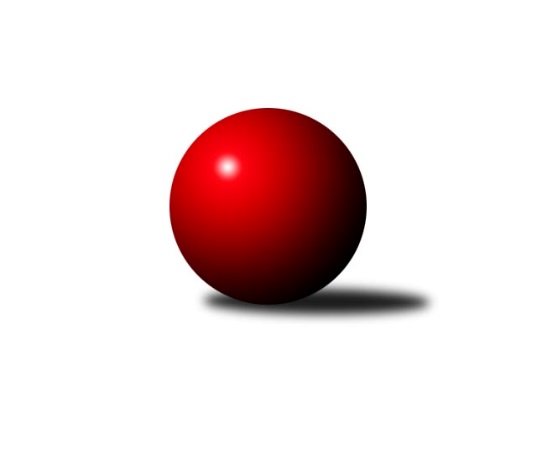 Č.19Ročník 2015/2016	12.3.2016Nejlepšího výkonu v tomto kole: 3323 dosáhlo družstvo: HKK Olomouc ˝B˝3. KLM C 2015/2016Výsledky 19. kolaSouhrnný přehled výsledků:HKK Olomouc ˝B˝	- TJ Tatran Litovel ˝A˝	5:3	3323:3251	11.5:12.5	12.3.KK Šumperk˝A˝	- TJ Sokol Bohumín ˝A˝	7:1	3133:3016	16.0:8.0	12.3.TJ Sokol Sedlnice ˝A˝	- TJ Unie Hlubina ˝A˝	3:5	3168:3235	9.0:15.0	12.3.TJ Zbrojovka Vsetín ˝A˝	- TJ Sokol Rybník	5:3	3290:3154	14.0:10.0	12.3.Sokol Přemyslovice˝A˝	- TJ Jiskra Rýmařov ˝A˝	5:3	3154:3106	12.0:12.0	12.3.KK Zábřeh ˝B˝	- TJ Sokol Chvalíkovice ˝A˝	0:8	3152:3302	6.5:17.5	12.3.Tabulka družstev:	1.	TJ Sokol Chvalíkovice ˝A˝	18	14	1	3	103.0 : 41.0 	249.0 : 183.0 	 3212	29	2.	TJ Unie Hlubina ˝A˝	19	11	4	4	91.0 : 61.0 	248.0 : 208.0 	 3212	26	3.	HKK Olomouc ˝B˝	18	12	0	6	81.0 : 63.0 	225.0 : 207.0 	 3133	24	4.	TJ Zbrojovka Vsetín ˝A˝	19	11	1	7	87.0 : 65.0 	248.0 : 208.0 	 3191	23	5.	KK Zábřeh ˝B˝	19	11	1	7	86.0 : 66.0 	233.5 : 222.5 	 3168	23	6.	TJ Jiskra Rýmařov ˝A˝	19	10	1	8	79.0 : 73.0 	229.0 : 227.0 	 3171	21	7.	TJ Sokol Bohumín ˝A˝	19	9	1	9	80.0 : 72.0 	233.0 : 223.0 	 3104	19	8.	KK Šumperk˝A˝	19	8	0	11	67.0 : 85.0 	217.5 : 238.5 	 3142	16	9.	TJ Tatran Litovel ˝A˝	19	6	2	11	58.5 : 93.5 	209.0 : 247.0 	 3113	14	10.	Sokol Přemyslovice˝A˝	19	6	0	13	62.5 : 89.5 	213.5 : 242.5 	 3139	12	11.	TJ Sokol Rybník	19	5	0	14	54.5 : 97.5 	206.5 : 249.5 	 3158	10	12.	TJ Sokol Sedlnice ˝A˝	19	4	1	14	54.5 : 97.5 	200.0 : 256.0 	 3091	9Podrobné výsledky kola:	 HKK Olomouc ˝B˝	3323	5:3	3251	TJ Tatran Litovel ˝A˝	Dušan Říha	144 	 133 	 145 	138	560 	 0.5:3.5 	 578 	 144	147 	 148	139	David Čulík	Miroslav Dokoupil	143 	 131 	 161 	143	578 	 1:3 	 595 	 166	138 	 139	152	Kamil Axman	Radek Malíšek *1	140 	 113 	 132 	160	545 	 2:2 	 554 	 143	148 	 124	139	Jiří Fiala	Břetislav Sobota	133 	 145 	 143 	127	548 	 3:1 	 500 	 134	123 	 130	113	František Baleka	Matouš Krajzinger	135 	 122 	 147 	152	556 	 2:2 	 528 	 143	139 	 133	113	Jiří Čamek	Josef Šrámek	143 	 138 	 137 	118	536 	 3:1 	 496 	 125	116 	 145	110	Miroslav Talášek *2rozhodčí: střídání: *1 od 51. hodu Milan Sekanina, *2 od 61. hodu Ludvík VymazalNejlepší výkon utkání: 595 - Kamil Axman	 KK Šumperk˝A˝	3133	7:1	3016	TJ Sokol Bohumín ˝A˝	Adam Běláška	140 	 115 	 127 	124	506 	 1:3 	 549 	 139	138 	 142	130	Fridrich Péli	Miroslav Smrčka	130 	 131 	 142 	141	544 	 2:2 	 522 	 134	141 	 124	123	Pavel Niesyt	Marek Zapletal	126 	 131 	 140 	152	549 	 4:0 	 483 	 108	126 	 122	127	Jozef Kuzma	Gustav Vojtek	119 	 118 	 116 	129	482 	 3:1 	 461 	 118	125 	 111	107	Štefan Dendis	Jaroslav Sedlář	113 	 139 	 145 	134	531 	 2:2 	 512 	 128	129 	 148	107	Karol Nitka	Petr Matějka	121 	 125 	 144 	131	521 	 4:0 	 489 	 103	120 	 139	127	Petr Kuttlerrozhodčí: Nejlepšího výkonu v tomto utkání: 549 kuželek dosáhli: Fridrich Péli, Marek Zapletal	 TJ Sokol Sedlnice ˝A˝	3168	3:5	3235	TJ Unie Hlubina ˝A˝	Jaroslav Chvostek	126 	 123 	 134 	118	501 	 1:3 	 525 	 137	137 	 130	121	František Oliva	Lukáš Koliba	111 	 134 	 133 	135	513 	 1:3 	 557 	 165	136 	 139	117	Michal Zatyko	Milan Janyška	149 	 141 	 136 	131	557 	 3:1 	 522 	 132	143 	 120	127	Michal Hejtmánek	Jaroslav Tobola	154 	 135 	 130 	113	532 	 2:2 	 518 	 119	139 	 124	136	Petr Basta	Zdeněk Skala	131 	 125 	 118 	129	503 	 0:4 	 564 	 146	133 	 150	135	Vladimír Konečný	Adam Chvostek	139 	 140 	 146 	137	562 	 2:2 	 549 	 132	147 	 124	146	Petr Brablecrozhodčí: Nejlepší výkon utkání: 564 - Vladimír Konečný	 TJ Zbrojovka Vsetín ˝A˝	3290	5:3	3154	TJ Sokol Rybník	Tomáš Novosad	121 	 115 	 140 	105	481 	 1:3 	 514 	 137	128 	 127	122	Jan Vencl	Ivan Říha	125 	 116 	 140 	117	498 	 1:3 	 529 	 124	125 	 146	134	Miroslav Kolář ml.	Vlastimil Bělíček	165 	 154 	 158 	165	642 	 4:0 	 516 	 127	137 	 119	133	Miroslav Dušek	Zoltán Bagári	153 	 130 	 145 	124	552 	 2:2 	 557 	 149	135 	 133	140	Tomáš Műller	Theodor Marančák	146 	 127 	 147 	144	564 	 4:0 	 495 	 114	126 	 128	127	Lukáš Műller	Tomáš Hambálek	147 	 140 	 137 	129	553 	 2:2 	 543 	 125	131 	 144	143	Jiří Kmoníčekrozhodčí: Nejlepší výkon utkání: 642 - Vlastimil Bělíček	 Sokol Přemyslovice˝A˝	3154	5:3	3106	TJ Jiskra Rýmařov ˝A˝	Jiří Šoupal	124 	 139 	 124 	115	502 	 1:3 	 537 	 140	145 	 123	129	Jaroslav Heblák	Radek Grulich	124 	 141 	 141 	131	537 	 3:1 	 526 	 121	133 	 138	134	Ladislav Stárek	Eduard Tomek	121 	 126 	 146 	112	505 	 1:3 	 509 	 124	115 	 150	120	Ladislav Janáč	Zdeněk Peč	146 	 114 	 145 	123	528 	 4:0 	 431 	 107	109 	 107	108	Josef Pilatík	Tomáš Fraus	131 	 130 	 133 	146	540 	 2:2 	 535 	 134	128 	 141	132	Jaroslav Tezzele	Jan Sedláček	122 	 136 	 122 	162	542 	 1:3 	 568 	 147	139 	 130	152	Milan Dědáčekrozhodčí: Nejlepší výkon utkání: 568 - Milan Dědáček	 KK Zábřeh ˝B˝	3152	0:8	3302	TJ Sokol Chvalíkovice ˝A˝	Milan Šula	142 	 148 	 140 	123	553 	 1.5:2.5 	 569 	 150	130 	 140	149	Jiří Staněk	Miroslav Štěpán	119 	 123 	 139 	123	504 	 0:4 	 539 	 126	147 	 142	124	Jakub Hendrych	Michal Albrecht	142 	 146 	 110 	131	529 	 2:2 	 539 	 149	130 	 135	125	Radek Hendrych	Tomáš Dražil	142 	 123 	 148 	119	532 	 2:2 	 533 	 132	139 	 130	132	David Hendrych	Josef Karafiát	137 	 115 	 112 	137	501 	 1:3 	 509 	 138	142 	 113	116	Vladimír Kostka	Jan Körner	141 	 135 	 135 	122	533 	 0:4 	 613 	 148	154 	 146	165	Aleš Staněkrozhodčí: Nejlepší výkon utkání: 613 - Aleš StaněkPořadí jednotlivců:	jméno hráče	družstvo	celkem	plné	dorážka	chyby	poměr kuž.	Maximum	1.	Aleš Staněk 	TJ Sokol Chvalíkovice ˝A˝	593.02	381.3	211.8	1.8	7/10	(623)	2.	Jiří Staněk 	TJ Sokol Chvalíkovice ˝A˝	565.68	369.3	196.4	3.3	10/10	(612)	3.	Michal Albrecht 	KK Zábřeh ˝B˝	564.95	366.7	198.3	2.0	10/10	(604)	4.	Vladimír Konečný 	TJ Unie Hlubina ˝A˝	563.36	362.1	201.3	1.5	10/10	(623)	5.	Milan Dědáček 	TJ Jiskra Rýmařov ˝A˝	557.48	370.2	187.3	2.0	9/10	(612)	6.	Ivan Říha 	TJ Zbrojovka Vsetín ˝A˝	553.53	362.9	190.6	3.0	7/9	(607)	7.	Tomáš Műller 	TJ Sokol Rybník	549.63	365.2	184.5	3.4	10/10	(623)	8.	Ladislav Stárek 	TJ Jiskra Rýmařov ˝A˝	549.04	363.9	185.1	3.7	10/10	(625)	9.	Tomáš Hambálek 	TJ Zbrojovka Vsetín ˝A˝	545.87	366.9	178.9	3.6	7/9	(602)	10.	Milan Šula 	KK Zábřeh ˝B˝	544.83	355.3	189.5	3.4	9/10	(590)	11.	Vladimír Valenta 	TJ Sokol Chvalíkovice ˝A˝	543.77	365.4	178.4	4.5	8/10	(585)	12.	Jaroslav Tezzele 	TJ Jiskra Rýmařov ˝A˝	542.42	367.5	174.9	4.4	10/10	(613)	13.	Jan Sedláček 	Sokol Přemyslovice˝A˝	541.61	361.3	180.3	4.9	7/9	(606)	14.	František Oliva 	TJ Unie Hlubina ˝A˝	538.58	362.4	176.2	4.4	10/10	(618)	15.	Kamil Axman 	TJ Tatran Litovel ˝A˝	538.49	359.4	179.1	4.1	9/10	(595)	16.	Radek Grulich 	Sokol Přemyslovice˝A˝	538.45	358.5	180.0	4.6	8/9	(586)	17.	Jaroslav Sedlář 	KK Šumperk˝A˝	537.01	358.0	179.0	2.4	8/10	(574)	18.	Přemysl Žáček 	TJ Unie Hlubina ˝A˝	536.22	357.6	178.6	5.4	9/10	(589)	19.	Marek Zapletal 	KK Šumperk˝A˝	535.57	358.5	177.0	5.6	9/10	(561)	20.	Pavel Niesyt 	TJ Sokol Bohumín ˝A˝	533.99	359.2	174.8	4.3	9/10	(565)	21.	Miroslav Smrčka 	KK Šumperk˝A˝	533.52	363.3	170.3	4.2	9/10	(562)	22.	Eduard Tomek 	Sokol Přemyslovice˝A˝	533.27	352.8	180.5	3.8	7/9	(565)	23.	Milan Sekanina 	HKK Olomouc ˝B˝	532.25	354.0	178.2	4.2	6/9	(568)	24.	Břetislav Sobota 	HKK Olomouc ˝B˝	531.84	364.3	167.5	4.7	9/9	(591)	25.	Jiří Kmoníček 	TJ Sokol Rybník	531.83	351.6	180.2	3.2	10/10	(578)	26.	Jan Vencl 	TJ Sokol Rybník	531.24	354.5	176.7	5.0	9/10	(628)	27.	Josef Šrámek 	HKK Olomouc ˝B˝	530.81	363.8	167.0	5.0	6/9	(573)	28.	Michal Hejtmánek 	TJ Unie Hlubina ˝A˝	530.44	360.7	169.7	4.6	8/10	(585)	29.	Jiří Čamek 	TJ Tatran Litovel ˝A˝	529.55	354.2	175.3	5.5	10/10	(565)	30.	Jan Körner 	KK Zábřeh ˝B˝	528.52	357.2	171.4	4.8	10/10	(555)	31.	Fridrich Péli 	TJ Sokol Bohumín ˝A˝	527.82	356.5	171.4	5.3	10/10	(557)	32.	David Hendrych 	TJ Sokol Chvalíkovice ˝A˝	527.73	356.1	171.6	4.1	9/10	(577)	33.	Milan Janyška 	TJ Sokol Sedlnice ˝A˝	527.71	355.9	171.8	3.8	9/9	(576)	34.	Jakub Hendrych 	TJ Sokol Chvalíkovice ˝A˝	526.93	355.2	171.7	5.9	10/10	(587)	35.	Petr Kuttler 	TJ Sokol Bohumín ˝A˝	526.00	353.9	172.1	4.1	9/10	(573)	36.	David Čulík 	TJ Tatran Litovel ˝A˝	525.89	354.9	171.0	6.4	7/10	(578)	37.	Martin Juřica 	TJ Sokol Sedlnice ˝A˝	525.63	356.3	169.3	5.4	6/9	(561)	38.	Adam Běláška 	KK Šumperk˝A˝	525.40	351.4	174.0	5.9	10/10	(584)	39.	Jaroslav Tobola 	TJ Sokol Sedlnice ˝A˝	525.04	345.4	179.6	4.1	7/9	(597)	40.	Zdeněk Skala 	TJ Sokol Sedlnice ˝A˝	524.58	354.8	169.7	6.3	9/9	(575)	41.	Miroslav Kolář ml. 	TJ Sokol Rybník	524.28	363.7	160.6	7.5	10/10	(568)	42.	Ladislav Petr 	TJ Sokol Sedlnice ˝A˝	522.60	355.4	167.2	6.5	6/9	(581)	43.	Tomáš Novosad 	TJ Zbrojovka Vsetín ˝A˝	522.33	356.6	165.7	5.3	9/9	(547)	44.	Petr Axman 	TJ Tatran Litovel ˝A˝	521.90	347.4	174.5	5.5	7/10	(548)	45.	Dušan Říha 	HKK Olomouc ˝B˝	520.88	352.1	168.7	4.7	7/9	(560)	46.	Jaromír Rabenseifner 	KK Šumperk˝A˝	520.29	350.2	170.1	5.9	10/10	(593)	47.	Zoltán Bagári 	TJ Zbrojovka Vsetín ˝A˝	519.51	357.4	162.1	6.3	9/9	(552)	48.	Miroslav Dokoupil 	HKK Olomouc ˝B˝	518.90	352.3	166.6	7.0	7/9	(578)	49.	Jiří Šoupal 	Sokol Přemyslovice˝A˝	517.00	355.0	162.0	5.7	7/9	(560)	50.	Petr Basta 	TJ Unie Hlubina ˝A˝	516.83	361.2	155.6	5.9	8/10	(586)	51.	Pavel Močár 	Sokol Přemyslovice˝A˝	515.45	353.8	161.6	7.0	6/9	(599)	52.	Jaroslav Heblák 	TJ Jiskra Rýmařov ˝A˝	515.30	360.5	154.8	8.2	10/10	(553)	53.	Lukáš Műller 	TJ Sokol Rybník	514.99	358.1	156.9	8.3	10/10	(601)	54.	Zdeněk Peč 	Sokol Přemyslovice˝A˝	512.76	357.0	155.7	8.2	7/9	(587)	55.	Radek Malíšek 	HKK Olomouc ˝B˝	511.85	348.4	163.4	7.1	9/9	(556)	56.	Miroslav Kubík 	TJ Zbrojovka Vsetín ˝A˝	511.50	349.5	162.0	7.1	7/9	(569)	57.	Gustav Vojtek 	KK Šumperk˝A˝	509.91	343.5	166.5	6.9	7/10	(546)	58.	Miroslav Ondrouch 	Sokol Přemyslovice˝A˝	509.30	355.4	153.9	10.2	6/9	(555)	59.	Jiří Fiala 	TJ Tatran Litovel ˝A˝	508.54	348.9	159.6	7.2	10/10	(554)	60.	Jan Zaškolný 	TJ Sokol Bohumín ˝A˝	507.73	345.8	162.0	6.8	8/10	(559)	61.	Štefan Dendis 	TJ Sokol Bohumín ˝A˝	506.33	342.0	164.4	6.1	9/10	(568)	62.	Petr Matějka 	KK Šumperk˝A˝	504.79	338.8	166.0	7.8	7/10	(542)	63.	Vladimír Kostka 	TJ Sokol Chvalíkovice ˝A˝	504.53	341.4	163.1	6.7	8/10	(578)	64.	Josef Pilatík 	TJ Jiskra Rýmařov ˝A˝	504.42	352.1	152.4	7.9	8/10	(555)	65.	František Baleka 	TJ Tatran Litovel ˝A˝	500.91	344.5	156.5	7.1	8/10	(548)	66.	Miroslav Štěpán 	KK Zábřeh ˝B˝	500.08	349.5	150.6	8.9	9/10	(537)	67.	Radek Hendrych 	TJ Sokol Chvalíkovice ˝A˝	499.79	346.1	153.6	6.8	7/10	(586)		Vlastimil Bělíček 	TJ Zbrojovka Vsetín ˝A˝	569.82	379.6	190.2	2.7	4/9	(642)		Theodor Marančák 	TJ Zbrojovka Vsetín ˝A˝	558.47	360.5	197.9	2.8	3/9	(602)		Milan Bělíček 	TJ Zbrojovka Vsetín ˝A˝	554.00	369.0	185.0	3.0	2/9	(559)		Tomáš Dražil 	KK Zábřeh ˝B˝	548.20	362.6	185.6	5.5	5/10	(645)		Martin Dolák 	TJ Zbrojovka Vsetín ˝A˝	541.89	365.3	176.6	4.6	5/9	(588)		Michal Zatyko 	TJ Unie Hlubina ˝A˝	534.50	360.0	174.5	5.5	6/10	(584)		Matouš Krajzinger 	HKK Olomouc ˝B˝	533.75	366.8	167.0	5.8	4/9	(612)		Tomáš Fraus 	Sokol Přemyslovice˝A˝	531.50	367.6	163.9	7.4	4/9	(566)		Martin Vitásek 	KK Zábřeh ˝B˝	531.40	365.2	166.2	6.7	5/10	(590)		Ladislav Janáč 	TJ Jiskra Rýmařov ˝A˝	530.43	346.6	183.9	4.9	6/10	(583)		Jiří Zezulka st. 	TJ Jiskra Rýmařov ˝A˝	528.33	353.4	174.9	3.8	5/10	(572)		František Langer 	KK Zábřeh ˝B˝	527.00	361.0	166.0	5.0	1/10	(527)		Jaromír Hendrych ml. 	HKK Olomouc ˝B˝	526.20	352.4	173.8	6.2	5/9	(550)		Dalibor Krejčiřík 	TJ Sokol Chvalíkovice ˝A˝	526.00	355.0	171.0	5.0	1/10	(526)		Roman Honl 	TJ Sokol Bohumín ˝A˝	525.55	346.4	179.2	3.7	4/10	(576)		Tomáš Herrman 	TJ Sokol Rybník	525.34	358.2	167.1	9.5	5/10	(597)		Radek Hejtman 	HKK Olomouc ˝B˝	525.00	352.0	173.0	9.0	1/9	(525)		Petr Brablec 	TJ Unie Hlubina ˝A˝	524.60	358.0	166.6	5.7	5/10	(569)		Dalibor Hamrozy 	TJ Sokol Bohumín ˝A˝	523.00	356.0	167.0	5.0	1/10	(523)		Lukáš Modlitba 	TJ Sokol Bohumín ˝A˝	520.00	349.0	171.0	4.0	1/10	(520)		Zdeněk Grulich 	Sokol Přemyslovice˝A˝	519.00	356.5	162.5	4.5	2/9	(529)		Adam Chvostek 	TJ Sokol Sedlnice ˝A˝	519.00	356.8	162.2	6.0	3/9	(562)		Petr Chodura 	TJ Unie Hlubina ˝A˝	518.83	353.3	165.5	6.3	6/10	(556)		Jan Stuchlík 	TJ Sokol Sedlnice ˝A˝	516.25	358.4	157.9	10.6	4/9	(562)		Miroslav Dušek 	TJ Sokol Rybník	516.00	352.7	163.3	6.3	6/10	(578)		Stanislav Brosinger 	TJ Tatran Litovel ˝A˝	515.00	341.0	174.0	5.0	1/10	(515)		Miroslav Talášek 	TJ Tatran Litovel ˝A˝	514.57	352.3	162.3	5.9	5/10	(543)		Josef Karafiát 	KK Zábřeh ˝B˝	514.20	350.7	163.5	6.8	5/10	(562)		Daniel Bělíček 	TJ Zbrojovka Vsetín ˝A˝	510.50	353.0	157.5	6.0	2/9	(530)		Miroslav Sigmund 	TJ Tatran Litovel ˝A˝	508.00	358.0	150.0	9.0	1/10	(508)		Rostislav Kletenský 	TJ Sokol Sedlnice ˝A˝	507.67	355.7	152.0	7.0	3/9	(519)		Michal Kolář 	Sokol Přemyslovice˝A˝	507.00	349.0	158.0	4.0	1/9	(507)		Jozef Kuzma 	TJ Sokol Bohumín ˝A˝	505.60	349.9	155.7	8.8	5/10	(533)		Karol Nitka 	TJ Sokol Bohumín ˝A˝	504.50	345.7	158.8	5.9	6/10	(544)		Leopold Jašek 	HKK Olomouc ˝B˝	503.00	347.0	156.0	12.0	1/9	(503)		Vojtěch Jurníček 	Sokol Přemyslovice˝A˝	495.00	358.5	136.5	12.5	1/9	(497)		Jaroslav Chvostek 	TJ Sokol Sedlnice ˝A˝	494.77	346.9	147.8	9.5	5/9	(534)		Jiří Karafiát 	KK Zábřeh ˝B˝	494.48	347.4	147.1	11.3	5/10	(553)		Aleš Kohutek 	TJ Sokol Bohumín ˝A˝	493.67	343.3	150.3	5.8	3/10	(516)		Oldřich Pajchl 	Sokol Přemyslovice˝A˝	487.00	342.0	145.0	7.0	1/9	(487)		Milan Dvorský 	Sokol Přemyslovice˝A˝	486.50	327.5	159.0	5.0	1/9	(491)		Ludvík Vymazal 	TJ Tatran Litovel ˝A˝	486.00	333.3	152.7	9.7	3/10	(512)		Mykola Vološčuk 	KK Zábřeh ˝B˝	486.00	333.5	152.5	9.0	2/10	(486)		Miroslav Kašík 	TJ Zbrojovka Vsetín ˝A˝	484.00	321.0	163.0	11.0	1/9	(484)		Lukáš Koliba 	TJ Sokol Sedlnice ˝A˝	483.67	331.8	151.8	11.0	2/9	(545)		Martin Kovács 	TJ Zbrojovka Vsetín ˝A˝	480.00	347.0	133.0	14.0	1/9	(480)		Jiří Polášek 	TJ Jiskra Rýmařov ˝A˝	478.00	349.0	129.0	15.0	1/10	(478)		Pavel Dvořák 	Sokol Přemyslovice˝A˝	473.00	316.0	157.0	5.0	1/9	(473)		Jaroslav Klekner 	TJ Unie Hlubina ˝A˝	471.00	309.0	162.0	7.0	1/10	(471)		Lukáš Vybíral 	Sokol Přemyslovice˝A˝	471.00	335.0	136.0	14.5	2/9	(473)		Miroslav Plášek 	TJ Zbrojovka Vsetín ˝A˝	466.00	340.0	126.0	16.0	1/9	(466)		Štěpán Charník 	TJ Jiskra Rýmařov ˝A˝	459.50	334.5	125.0	14.5	2/10	(467)Sportovně technické informace:Starty náhradníků:registrační číslo	jméno a příjmení 	datum startu 	družstvo	číslo startu7862	Theodor Marančák	12.03.2016	TJ Zbrojovka Vsetín ˝A˝	3x18491	Adam Chvostek	12.03.2016	TJ Sokol Sedlnice ˝A˝	5x8507	Ludvík Vymazal	12.03.2016	TJ Tatran Litovel ˝A˝	2x17121	Štefan Dendis	12.03.2016	TJ Sokol Bohumín ˝A˝	4x8566	Ivan Říha	12.03.2016	TJ Zbrojovka Vsetín ˝A˝	5x9253	Petr Brablec	12.03.2016	TJ Unie Hlubina ˝A˝	4x6367	Ladislav Stárek	12.03.2016	TJ Jiskra Rýmařov ˝A˝	7x6281	Josef Pilatík	12.03.2016	TJ Jiskra Rýmařov ˝A˝	7x6380	Jaroslav Tezzele	12.03.2016	TJ Jiskra Rýmařov ˝A˝	7x11959	Ladislav Janáč	12.03.2016	TJ Jiskra Rýmařov ˝A˝	1x6374	Jaroslav Heblák	12.03.2016	TJ Jiskra Rýmařov ˝A˝	7x19558	Jan Vencl	12.03.2016	TJ Sokol Rybník	7x6121	Miroslav Kolář	12.03.2016	TJ Sokol Rybník	7x16300	Lukáš Müller	12.03.2016	TJ Sokol Rybník	7x16412	Eduard Tomek	12.03.2016	Sokol Přemyslovice˝A˝	5x11060	Milan Dědáček	12.03.2016	TJ Jiskra Rýmařov ˝A˝	6x6387	Jiří Kmoníček	12.03.2016	TJ Sokol Rybník	7x703	Miroslav Dušek	12.03.2016	TJ Sokol Rybník	5x
Hráči dopsaní na soupisku:registrační číslo	jméno a příjmení 	datum startu 	družstvo	Program dalšího kola:20. kolo19.3.2016	so	10:00	TJ Jiskra Rýmařov ˝A˝ - TJ Sokol Sedlnice ˝A˝	19.3.2016	so	10:00	TJ Sokol Rybník - HKK Olomouc ˝B˝	19.3.2016	so	10:00	TJ Tatran Litovel ˝A˝ - KK Zábřeh ˝B˝	19.3.2016	so	14:00	TJ Sokol Chvalíkovice ˝A˝ - Sokol Přemyslovice˝A˝	19.3.2016	so	14:00	TJ Sokol Bohumín ˝A˝ - TJ Zbrojovka Vsetín ˝A˝	19.3.2016	so	15:30	TJ Unie Hlubina ˝A˝ - KK Šumperk˝A˝	Nejlepší šestka kola - absolutněNejlepší šestka kola - absolutněNejlepší šestka kola - absolutněNejlepší šestka kola - absolutněNejlepší šestka kola - dle průměru kuželenNejlepší šestka kola - dle průměru kuželenNejlepší šestka kola - dle průměru kuželenNejlepší šestka kola - dle průměru kuželenNejlepší šestka kola - dle průměru kuželenPočetJménoNázev týmuVýkonPočetJménoNázev týmuPrůměr (%)Výkon6xVlastimil BělíčekVsetín A6429xVlastimil BělíčekVsetín A122.0364210xAleš StaněkChvalíkov. A61310xAleš StaněkChvalíkov. A116.776132xKamil AxmanLitovel5952xKamil AxmanLitovel110.075951xDavid ČulíkLitovel5789xMilan DědáčekRýmařov A109.965681xMiroslav DokoupilOlomouc B5788xJiří StaněkChvalíkov. A108.3956911xJiří StaněkChvalíkov. A5695xTheodor MarančákVsetín A107.2564